ROYAL PUBLIC SCHOOL (SEC-IV)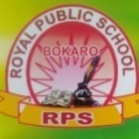 Class-VIII / Holiday homework/Assignment (2020-21)Subject: - Comp.SciState True or False.LAN stands for large area network.In client server network there is no central server.Nodes and server have the same function.A pencil icon indicates the edit mode in access .A table can have multiple primary key.Fill in the blanks.A network maintained without using wire is called……….WAN stands for …………………..Clients are connected to the main computer is called………..Ms Excel is an example of …………….The ………….. is a relational database.Write the answer of the following.Differentiate between flat file database and relational database.What do you understand by Data types? Explain the auto number data types.Differentiate between LAN and WAN.Explain client server network.Define:-FieldRecordNode/clientServerWAP